ОФИЦИАЛЬНО  Российская Федерация  Самарская областьмуниципальный район    ПохвистневскийАДМИНИСТРАЦИЯ сельского поселения        Малый ТолкайПОСТАНОВЛЕНИЕ   21.05.2019 № 58Об утверждении списка наименований улиц, переулков по сельскому поселению Малый ТолкайВ целях обеспечения единого порядка написания наименований улиц, переулков, населенных пунктов сельского поселения Малый Толкай муниципального района Похвистневский Самарской области, для устранения разночтений, возникающих при формировании, ведении, обработке и анализе информации, содержащейся и вносимой в электронные базы, электронные копии документов, руководствуясь Федеральным законом от 06.10.2003 года № 131-ФЗ «Об общих принципах организации местного самоуправления в Российской Федерации», Уставом сельского поселения Малый Толкай, Администрация сельского поселения Малый Толкай  муниципального района Похвистневский Самарской области П О С Т А Н О В Л Я Е Т:1.  Утвердить список наименований улиц, переулков по сельскому поселению Малый Толкай муниципального района Похвистневский Самарской области согласно приложения.2.  Опубликовать настоящее Постановление на сайте Администрации сельского поселения.3. Контроль за исполнением настоящего постановления оставляю за собой.  Глава   поселения                                               И. Т. Дерюжова                                                                                                                       Приложение к Постановлению Администрации сельского поселения Малый Толкай муниципального района Похвистневскийот 21.05.2019 № 58С П И С О Кнаименований улиц, переулков по сельскому поселению Малый Толкай  муниципального района Похвистневский Самарской области******************************************************РОССИЙСКАЯ ФЕДЕРАЦИЯАДМИНИСТРАЦИЯСЕЛЬСКОГО ПОСЕЛЕНИЯМАЛЫЙ ТОЛКАЙМУНИЦИПАЛЬНОГО РАЙОНАПОХВИСТНЕВСКИЙСАМАРСКОЙ ОБЛАСТИП О С Т А Н О В Л Е Н И Е22.05.2019 № 59с.Малый ТолкайОб утверждении административного регламента  предоставления муниципальной услуги «Выдача разрешения на выполнение авиационных работ, парашютных прыжков, демонстрационных полетов воздушных судов, полетов беспилотных летательных аппаратов, подъемов привязных аэростатов над сельским поселением Малый Толкай муниципального района Похвистневский Самарской области»     В соответствии с Федеральным законом от 27.07.2010 года №210-ФЗ                         «Об организации предоставления государственных и муниципальных услуг», в целях совершенствования и повышения качества предоставления муниципальных услуг населению, руководствуясь Уставом  сельского поселения Малый Толкай, Администрация сельского поселения Малый Толкай муниципального района Похвистневский Самарской областиП О С Т А Н О В Л Я Е Т:      1. Утвердить Административный регламент предоставления муниципальной услуги «Выдача разрешения на выполнение авиационных работ, парашютных прыжков, демонстрационных полетов воздушных судов, полетов беспилотных летательных аппаратов, подъемов привязных аэростатов над сельским поселением Малый Толкай муниципального района Похвистневский Самарской области» на территории  сельского поселения Малый Толкай муниципального района Похвистневский Самарской области (прилагается).2. Опубликовать настоящее Постановление в газете «Вестник поселения Малый Толкай» и разместить на официальном сайте Администрации сельского поселения Малый Толкай.3. Контроль за выполнением настоящего Постановления оставляю за собой.Глава поселения                                     И.Т.ДерюжоваУТВЕРЖДЕНпостановлением администрации сельского поселения Малый Толкай муниципального района Похвистневский Самарской областиот «22»  мая 2019 год  №59Административный регламентпредоставления муниципальной услуги«Выдача разрешения на выполнение авиационных работ, парашютных прыжков, демонстрационных полетов воздушных судов, полетов беспилотных летательных аппаратов, подъемов привязных аэростатов над сельским поселением Малый Толкай муниципального района Похвистневский Самарской области»I. Общие положения1.1.	Административный регламент предоставления муниципальной услуги «Выдача разрешения на выполнение авиационных работ, парашютных прыжков, демонстрационных полетов воздушных судов, полетов беспилотных летательных аппаратов, подъемов привязных аэростатов над муниципальным образованием субъекта Российской Федерации» (далее – Административный регламент) разработан в целях повышения качества и доступности предоставления муниципальной услуги, определяет последовательность и сроки выполнения административных процедур при предоставлении муниципальной услуги, требования к порядку их выполнения, формы контроля за предоставлением муниципальной услуги, порядок обжалования заявителями действий (бездействия) и решений, осуществляемых и принятых в ходе исполнения муниципальной услуги. 1.2. Описание заявителей, а также их представителей.Получателями муниципальной услуги являются пользователи  воздушного пространства граждане и юридические лица, наделенные в установленном порядке правом на осуществление деятельности по использованию воздушного пространства (далее по тексту – заявители).Интересы заявителей, указанных в абзаце первом настоящего пункта, могут представлять иные лица, уполномоченные заявителем в установленном порядке.1.3. Перечень нормативных правовых актов, регулирующих отношения, возникающие в связи с предоставлением муниципальной услуги.Правовыми основаниями для предоставления муниципальной услуги являются:- Воздушный кодекс Российской Федерации («Российская газета», № 59-60, 26.03.1997);-  Постановление Правительства Российской Федерации от 11.03.2010 № 138 «Об утверждении Федеральных правил использования воздушного пространства Российской Федерации».1.4. Муниципальная услуга предоставляется Администрацией сельского поселения Малый Толкай муниципального района Похвистневский Самарской области (далее - уполномоченный орган).Местонахождение Администрации сельского поселения Малый Толкай муниципального района Похвистневский Самарской области: 446468, Самарская область, Похвистневский район, с. Малый Толкай, ул. Молодежная, д. 2Б;График работы Администрации  сельского поселения Малый Толкай муниципального района Похвистневский Самарской области: График работы Администрации (время местное):                понедельник – пятница             с 8.00 до 16.00                суббота и воскресенье		 выходные дни                  перерыв				 с 12.00 до 13.00;Справочный телефон/ факс: 8 (84656)54-1-40, 8(84656)54-1-66Адрес официального сайта Администрации сельского поселения Малый Толкай муниципального района Похвистневский в информационно-телекоммуникационной сети «Интернет», содержащий информацию о предоставлении муниципальной услуги – m-tolkai@mail.ru .Адрес электронной почты Администрации сельского поселения Малый Толкай муниципального района Похвистневский: m-tolkai@mail.ru.II. Стандарт предоставления муниципальной услуги2.1. Наименование муниципальной услуги - «Выдача разрешения на выполнение авиационных работ, парашютных прыжков, демонстрационных полетов воздушных судов, полетов беспилотных летательных аппаратов, подъемов привязных аэростатов над муниципальным образованием субъекта Российской Федерации».2.2. Орган,  предоставляющий муниципальную услугу - Администрация сельского поселения Малый Толкай муниципального района Похвистневский Самарской области.Ответственный сотрудник, отвечающий за предоставление муниципальной услуги – заместитель Главы Администрации сельского поселения.2.3. Результатом предоставления муниципальной услуги является:Выдача заявителю разрешения на выполнение авиационных работ, парашютных прыжков, демонстрационных полетов воздушных судов, полетов беспилотных летательных аппаратов, подъемов привязных аэростатов над муниципальным образованием субъекта Российской Федерации. Направление (выдача) решения об отказе в предоставлении муниципальной услуги.2.4. Документ, подтверждающий предоставление муниципальной услуги (в том числе отказ в предоставлении муниципальной услуги) выдается лично заявителю (представителю заявителя) в форме документа на бумажном носителе либо направляется заявителю (представителю заявителя) в форме документа на бумажном носителе почтовым отправлением, по электронной почте.Способ получения документа, подтверждающего предоставление муниципальной услуги (отказ в предоставлении муниципальной услуги), указывается заявителем в заявлении.2.5. Срок предоставления муниципальной услуги не может превышать 30 дней со дня получения заявления о выдаче разрешения.2.6. Правовые основания предоставления муниципальной услуги указаны в части 1.3. настоящего  Административного регламента. 2.7. Для получения разрешения заявитель направляет заявление в Администрацию сельского поселения Малый Толкай муниципального района Похвистневский Самарской области. Документы, указанные в настоящем пункте Административного регламента, представляются заявителем в зависимости от планируемого к выполнению вида авиационной деятельности в виде заверенных копий (за исключением заявлений). На указанных копиях документов на каждом листе такого документа заявителем проставляются: отметка «копия верна»; подпись с расшифровкой.Исчерпывающий перечень документов, необходимых в соответствии с нормативными правовыми актами для предоставления муниципальной услуги, подлежащих представлению заявителем:2.7.1. Для получения разрешения юридическими лицами, физическими лицами и индивидуальными предпринимателями, использующими легкие гражданские воздушные суда авиации общего назначения либо сверхлегкие гражданские воздушные суда авиации общего назначения:2.7.1.1. на выполнение авиационных работ:1) заявление, составленное по форме согласно приложению 1 к настоящему Административному регламенту, с указанием типа, государственного (регистрационного) опознавательного знака, заводского номера (при наличии) и принадлежности воздушного судна, периода и места выполнения авиационной деятельности;2) устав юридического лица, если заявителем является юридическое лицо;3) документ, удостоверяющий личность в соответствии с действующим законодательством, если заявителем является физическое лицо/индивидуальный предприниматель;4) договор обязательного страхования в соответствии с Воздушным кодексом Российской Федерации или копии полисов (сертификатов) к данным договорам;5) проект порядка выполнения авиационных работ либо раздел Руководства по производству полетов, включающий в себя особенности выполнения заявленных видов авиационных работ;6) договор с третьим лицом на выполнение заявленных авиационных работ;7) правоустанавливающий документ на воздушное судно, в случае если сведения о регистрации воздушного судна отсутствуют в Едином государственном реестре прав на воздушные суда и сделок с ними (далее - ЕГРП). В случае если воздушное судно находится в долевой собственности, - документ, подтверждающий согласие всех участников собственности на пользование заявителем воздушным судном;8) документы, подтверждающие полномочия лица, подписавшего заявление.2.7.1.2. на выполнение парашютных прыжков:1) заявление, составленное по форме согласно приложению 1 к настоящему Административному регламенту, с указанием типа, государственного (регистрационного) опознавательного знака, заводского номера (при наличии) и принадлежности воздушного судна, периода и места выполнения авиационной деятельности;2) устав юридического лица, если заявителем является юридическое лицо;3) документ, удостоверяющий личность в соответствии с действующим законодательством, если заявителем является физическое лицо/индивидуальный предприниматель;4) договор обязательного страхования в соответствии с Воздушным кодексом Российской Федерации или копии полисов (сертификатов) к данным договорам;5) проект порядка выполнения десантирования парашютистов с указанием времени, места, высоты выброски и количества подъемов воздушного судна;6) правоустанавливающий документ на воздушное судно, в случае если сведения о регистрации воздушного судна отсутствуют в ЕГРП. В случае если воздушное судно находится в долевой собственности, - документ, подтверждающий согласие всех участников собственности на пользование заявителем воздушным судном;7) документы, подтверждающие полномочия лица, подписавшего заявление. 2.7.1.3. на выполнение привязных аэростатов:1) заявление, составленное по форме согласно приложению 1 к настоящему Административному регламенту, с указанием типа, государственного (регистрационного) опознавательного знака, заводского номера (при наличии) и принадлежности воздушного судна, периода и места выполнения авиационной деятельности;2) устав юридического лица, если заявителем является юридическое лицо;3) документ, удостоверяющий личность в соответствии с действующим законодательством, если заявителем является физическое лицо/индивидуальный предприниматель;4) договор обязательного страхования в соответствии с Воздушным кодексом Российской Федерации или копии полисов (сертификатов) к данным договорам;5) проект порядка выполнения подъемов привязных аэростатов с указанием времени, места, высоты подъема привязных аэростатов в случае осуществления подъемов на высоту свыше 50 метров;6) правоустанавливающий документ на воздушное судно, в случае если сведения о регистрации воздушного судна отсутствуют в ЕГРП. В случае если воздушное судно находится в долевой собственности, - документ, подтверждающий согласие всех участников собственности на пользование заявителем воздушным судном;7) документы, подтверждающие полномочия лица, подписавшего заявление.2.7.2. Для получения разрешения юридическими лицами, физическими лицами и индивидуальными предпринимателями, осуществляющими деятельность в области гражданской авиации и имеющими сертификат (свидетельство) эксплуатанта для осуществления коммерческих воздушных перевозок/сертификат (свидетельство) эксплуатанта на выполнение авиационных работ/свидетельство эксплуатанта авиации общего назначения:2.7.2.1. на выполнение авиационных работ:1) заявление, составленное по форме согласно приложению 1 к настоящему Административному регламенту, с указанием типа, государственного (регистрационного) опознавательного знака, заводского номера (при наличии) и принадлежности воздушного судна, периода и места выполнения авиационной деятельности;2) устав юридического лица, если заявителем является юридическое лицо;3) документ, удостоверяющий личность в соответствии с действующим законодательством, если заявителем является физическое лицо/индивидуальный предприниматель;4) договор обязательного страхования в соответствии с Воздушным кодексом Российской Федерации или копии полисов (сертификатов) к данным договорам;5) проект порядка выполнения авиационных работ либо раздел Руководства по производству полетов, включающий в себя особенности выполнения заявленных видов авиационных работ;6) договор с третьим лицом на выполнение заявленных авиационных работ;7) правоустанавливающий документ на воздушное судно, в случае если сведения о регистрации воздушного судна отсутствуют в ЕГРП. В случае если воздушное судно находится в долевой собственности, - документ, подтверждающий согласие всех участников собственности на пользование заявителем воздушным судном;8) документы, подтверждающие полномочия лица, подписавшего заявление.2.7.2.2. на выполнение парашютных прыжков:1) заявление, составленное по форме согласно приложению 1 к настоящему Административному регламенту, с указанием типа, государственного (регистрационного) опознавательного знака, заводского номера (при наличии) и принадлежности воздушного судна, периода и места выполнения авиационной деятельности;2) устав юридического лица, если заявителем является юридическое лицо;3) документ, удостоверяющий личность в соответствии с действующим законодательством, если заявителем является физическое лицо/индивидуальный предприниматель;4) договор обязательного страхования в соответствии с Воздушным кодексом Российской Федерации или копии полисов (сертификатов) к данным договорам;5) проект порядка выполнения десантирования парашютистов с указанием времени, места, высоты выброски и количества подъемов воздушного судна;6) правоустанавливающий документ на воздушное судно, в случае если сведения о регистрации воздушного судна отсутствуют в ЕГРП. В случае если воздушное судно находится в долевой собственности, - документ, подтверждающий согласие всех участников собственности на пользование заявителем воздушным судном;7) документы, подтверждающие полномочия лица, подписавшего заявление.2.7.2.3. на выполнение подъемов привязных аэростатов:1) заявление, составленное по форме согласно приложению 1 к настоящему Административному регламенту, с указанием типа, государственного (регистрационного) опознавательного знака, заводского номера (при наличии) и принадлежности воздушного судна, периода и места выполнения авиационной деятельности;2) устав юридического лица, если заявителем является юридическое лицо;3) документ, удостоверяющий личность в соответствии с действующим законодательством, если заявителем является физическое лицо/индивидуальный предприниматель;4) договор обязательного страхования в соответствии с Воздушным кодексом Российской Федерации или копии полисов (сертификатов) к данным договорам;5) проект порядка выполнения подъемов привязных аэростатов с указанием времени, места, высоты подъема привязных аэростатов в случае осуществления подъемов на высоту свыше 50 метров;6) правоустанавливающий документ на воздушное судно, в случае если сведения о регистрации воздушного судна отсутствуют в ЕГРП. В случае если воздушное судно находится в долевой собственности, - документ, подтверждающий согласие всех участников собственности на пользование заявителем воздушным судном;7) документы, подтверждающие полномочия лица, подписавшего заявление.2.7.3. Для получения разрешения на выполнение авиационной деятельности заявителями, относящимися к государственной авиации:2.7.3.1. на выполнение авиационных работ:1) заявление, составленное по форме согласно приложению № 1 к настоящему Административному регламенту, с указанием типа, государственного (регистрационного) опознавательного знака, заводского номера (при наличии) и принадлежности воздушного судна, периода и места выполнения авиационной деятельности;2) документ, подтверждающий годность заявленного воздушного судна к эксплуатации (выписка из формуляра воздушного судна с записью о годности к эксплуатации);3) приказ о допуске командиров воздушных судов к полетам;4) порядок (инструкция), в соответствии с которым(ой) заявитель планирует выполнять заявленные авиационные работы.2.7.3.2. на выполнение парашютных прыжков:1) заявление, составленное по форме согласно приложению 1 к настоящему Административному регламенту, с указанием типа, государственного (регистрационного) опознавательного знака, заводского номера (при наличии) и принадлежности воздушного судна, периода и места выполнения авиационной деятельности;2) документ, подтверждающий годность заявленного воздушного судна к эксплуатации (выписка из формуляра воздушного судна с записью о годности к эксплуатации);3) приказ о допуске командиров воздушных судов к полетам;4) положение об организации Парашютно-десантной службы на базе заявителя.2.7.3.3. на выполнение подъемов привязных аэростатов:1) заявление, составленное по форме согласно приложению 1 к настоящему Административному регламенту, с указанием типа, государственного (регистрационного) опознавательного знака, заводского номера (при наличии) и принадлежности воздушного судна, периода и места выполнения авиационной деятельности;2) документ, подтверждающий годность заявленного воздушного судна к эксплуатации (выписка из формуляра воздушного судна с записью о годности к эксплуатации);3) приказ о допуске командиров воздушных судов к полетам;4) проект порядка выполнения подъемов привязных аэростатов с указанием времени, места, высоты подъема привязных аэростатов в случае осуществления подъемов на высоту свыше 50 метров.2.8. Исчерпывающий перечень документов, необходимых в соответствии с нормативными правовыми актами для предоставления муниципальной услуги и услуг, которые являются необходимыми и обязательными для предоставления муниципальной услуги, которые находятся в распоряжении исполнительных органов, федеральных органов исполнительной власти и органов государственных внебюджетных фондов и органов местного самоуправления, подведомственных им организаций и иных организаций, и которые заявитель вправе представить:выписка из ЕГРЮЛ (сведения, содержащиеся в ЕГРЮЛ, предоставляются налоговым органом в соответствии с приказом Министерства финансов Российской Федерации от 15.01.2015 № 5н «Об утверждении Административного регламента предоставления Федеральной налоговой службой государственной услуги по предоставлению сведений и документов, содержащихся в Едином государственном реестре юридических лиц и Едином государственном реестре индивидуальных предпринимателей»);выписка из ЕГРИП (сведения, содержащиеся в ЕГРИП, предоставляются налоговым органом в соответствии с приказом Министерства финансов Российской Федерации от 15.01.2015 № 5н «Об утверждении Административного регламента предоставления Федеральной налоговой службой государственной услуги по предоставлению сведений и документов, содержащихся в Едином государственном реестре юридических лиц и Едином государственном реестре индивидуальных предпринимателей»);положительное заключение территориального органа федерального органа исполнительной власти, осуществляющего функции по оказанию государственных услуг и управлению государственным имуществом в сфере воздушного транспорта (гражданской авиации), использования воздушного пространства Российской Федерации о возможности использования воздушного пространства заявителем (предоставляется посредством направления запроса в СЗ МТУ ВТ ФАВТ);выписка из ЕГРП (содержащая общедоступные сведения о зарегистрированных правах на воздушные суда и сделок с ними) (предоставляется ФАВТ в соответствии с Федеральным законом от 14.03.2009 № 31-ФЗ "О государственной регистрации прав на воздушные суда и сделок с ними", постановлением Правительства Российской Федерации от 28.11.2009 № 958 "Об утверждении Правил ведения Единого государственного реестра прав на воздушные суда и сделок с ними", приказом Минтранса России от 06.05.2013 № 170 "Об утверждении Административного регламента Федерального агентства воздушного транспорта предоставления государственной услуги по государственной регистрации прав на воздушные суда и сделок с ними");сертификат (свидетельство) эксплуатанта на выполнение авиационных работ вместе с приложением к нему/сертификат (свидетельство) эксплуатанта для осуществления коммерческих воздушных перевозок вместе с приложением к нему/свидетельство эксплуатанта авиации общего назначения вместе с приложением к нему (выдается территориальным органом уполномоченного органа в области гражданской авиации в соответствии с приказом Минтранса России от 23.12.2009 № 249 "Об утверждении Федеральных авиационных правил «Требования к проведению обязательной сертификации физических лиц, юридических лиц, выполняющих авиационные работы. Порядок проведения сертификации»).Непредставление заявителем указанных документов не является основанием для отказа заявителю в предоставлении муниципальной услуги.2.9. Специалистам Администрации сельского поселения Малый Толкай муниципального района Похвистневский Самарской области запрещено требовать от заявителя:представления документов и информации или осуществления действий, представление или осуществление которых не предусмотрено нормативными правовыми актами, регулирующими отношения, возникающие в связи с предоставлением муниципальной услуги;представления документов и информации, которые в соответствии с нормативными правовыми актами Российской Федерации, нормативными правовыми актами субъекта Российской Федерации и муниципальными правовыми актами находятся в распоряжении государственных органов, иных государственных органов, органов местного самоуправления и(или) подведомственных государственным органам организаций, участвующих в предоставлении услуги, за исключением документов, указанных в части 6 статьи 7 от 27.07.2010 N 210-ФЗ "Об организации предоставления государственных и муниципальных услуг".2.10. Исчерпывающий перечень оснований для отказа в приеме документов, необходимых для предоставления муниципальной услуги.Основания для отказа в приеме документов, необходимых для предоставления муниципальной услуги, действующим законодательством не предусмотрены.2.11. Исчерпывающий перечень оснований для приостановления или отказа в предоставлении муниципальной услуги.Основанием для отказа в предоставлении муниципальной услуги является:- обращение за предоставлением муниципальной услуги лица, не являющегося получателем муниципальной услуги в соответствии с настоящим Административным регламентом;- заявителем представлен неполный комплект документов, указанных в настоящем Административном регламенте в качестве документов, подлежащих обязательному представлению заявителем;- представленные документы содержат недостоверные и (или) противоречивые сведения;- отсутствие положительных заключений (согласований) государственных органов и организаций в порядке межведомственного взаимодействия в соответствии с настоящим Административным регламентом.Основания для приостановления предоставления муниципальной услуги действующим законодательством не предусмотрены.2.12. Перечень услуг, которые являются необходимыми и обязательными для предоставления муниципальной услуги, в том числе сведения о документе (документах), выдаваемом (выдаваемых) организациями, участвующими в предоставлении муниципальной услуги.Услуги, которые являются необходимыми и обязательными для предоставления муниципальной, не предусмотрены.2.13. Порядок, размер и основания взимания государственной пошлины или иной платы, взимаемой за предоставление муниципальной услуги.Взимание государственной пошлины или иной платы, взимаемой за предоставление муниципальной услуги, не предусмотрено.Выдача разрешения осуществляется на безвозмездной основе.2.14. Порядок, размер и основания взимания платы за предоставление услуг, необходимых и обязательных для предоставления муниципальной услуги, включая информацию о методиках расчета размера такой платы.Взимание платы за предоставление услуг, необходимых и обязательных для предоставления муниципальной услуги, не предусмотрено.2.15. Максимальный срок ожидания в очереди при подаче документов для предоставления и получения результатов муниципальной услуги составляет 15 минут.2.16. Требования к помещениям, в которых предоставляется муниципальная услуга, к местам ожидания и приема заявителей, размещению и оформлению информации о порядке предоставления муниципальной услуги.Помещение, в котором предоставляется муниципальная услуга, соответствует установленным противопожарным и санитарно-эпидемиологическим правилам и нормативам.Помещения, должны обеспечивать возможность реализации прав инвалидов на предоставление муниципальной услуги. Помещения оборудуются пандусами, лифтами (при необходимости), санитарно-техническими помещениями (доступными для инвалидов), расширенными проходами, позволяющими обеспечить беспрепятственный доступ инвалидов, включая инвалидов, использующих кресла-коляски.Помещение, в котором предоставляется муниципальная услуга, включает места для ожидания, места для информирования заявителей и заполнения необходимых документов, а также места для приема заявителей.Прием заявителей осуществляется специалистом Администрации сельского поселения Малый Толкай муниципального района Похвистневский.Кабинет для приема заявителей должен быть оборудован информационными табличками (вывесками) с указанием:- номера кабинета;- фамилий и инициалов сотрудников Администрации сельского поселения Малый Толкай о муниципального района Похвистневский, осуществляющих прием.Место для приема заявителей должно быть снабжено столом, стулом и быть приспособлено для оформления документов.В помещении Администрации сельского поселения Малый Толкай муниципального района Похвистневский должны быть оборудованные места для ожидания приема и возможности оформления документов.Информация, касающаяся предоставления муниципальной услуги, должна располагаться на информационных стендах в Администрации сельского поселения Малый Толкай муниципального района Похвистневский.На стендах размещается следующая информация:- общий режим работы Администрации сельского поселения Малый Толкай муниципального района Похвистневский;- образец заполнения заявления;- перечень документов, необходимых для предоставления муниципальной услуги.Показатели доступности и качества муниципальной услуги, в том числе количество взаимодействия заявителя с должностными лицами при предоставлении муниципальной услуги.Взаимодействие заявителя с должностными лицами при предоставлении муниципальной услуги ограничивается необходимостью подачи заявления и получения результата оказания муниципальной услуги. Иное взаимодействие заявителя с должностными лицами при предоставлении муниципальной услуги не является обязательным условием оказания муниципальной услуги.2.17. Основными показателями доступности и качества муниципальной услуги являются:- высокая степень открытости информации о муниципальной услуге;- удовлетворённость заявителей качеством предоставления муниципальной услуги. - отсутствие поданных в установленном порядке жалоб на решения, действия (бездействие), принятые и осуществленные при предоставлении муниципальной услуги. III. Состав, последовательность и сроки выполнения административных процедур, требования к порядку их выполнения3.1. Предоставление муниципальной услуги включает в себя следующие административные процедуры:Прием (получение) и регистрация документов.Обработка документов.Формирование результата предоставления муниципальной услуги.Направление (выдача) заявителю разрешения либо отказ в предоставлении муниципальной услуги.Блок-схема последовательности действий исполнения муниципальной услуги приведена в приложении 2 к настоящему Административному регламенту. 3.2. Прием (получение) и регистрация документов.Основанием для начала выполнения административной процедуры является поступление в уполномоченный орган от заявителя документов, необходимых для предоставления муниципальной услуги.Специалист Администрации сельского поселения Малый Толкай муниципального района Похвистневский, ответственный за прием документов:Осуществляет прием и регистрацию документов, необходимых для предоставления муниципальной услуги.Формирует комплект документов, необходимых для предоставления муниципальной услуги.Результатом административной процедуры является регистрация документов и формирование комплекта документов, необходимых для предоставления муниципальной услуг.3.3. Обработка документов.Основанием для начала выполнения административной процедуры является поступление от специалиста Администрации сельского поселения Малый Толкай муниципального района Похвистневский Самарской области, ответственного за прием документов, сформированного комплекта документов, необходимых для предоставления муниципальной услуги.Уполномоченный сотрудник Администрации сельского поселения Малый Толкай муниципального района Похвистневский Самарской области, ответственный за обработку документов, необходимых для предоставления муниципальной услуги:Обеспечивает получение сведений, предусмотренных настоящим Административным регламентом, в порядке межведомственного информационного взаимодействия.Осуществляет проверку документов, необходимых для предоставления муниципальной услуги, в целях установления правовых оснований для предоставления муниципальной услуги. При наличии оснований, указанных в пункте 2.11. настоящего Административного регламента, оформляет проект решения об отказе в предоставлении муниципальной услуги.Результатом административной процедуры является оформление проекта разрешения, а при наличии оснований для отказа в предоставлении муниципальной услуги - оформление проекта уведомления об отказе в предоставлении муниципальной услуги.3.4. Формирование результата предоставления муниципальной услуги:Основанием для начала выполнения административной процедуры является поступление от уполномоченного сотрудника Администрации сельского поселения Малый Толкай муниципального района Похвистневский Самарской области, ответственного за обработку документов, проекта разрешения либо проекта решения об отказе в предоставлении муниципальной услуги.Уполномоченный сотрудник Администрации сельского поселения Малый Толкай муниципального района Похвистневский Самарской области, ответственный за формирование результата предоставления муниципальной услуги, обеспечивает подписание поступивших документов главой муниципального образования субъекта Российской Федерации.Разрешение оформляется по форме согласно приложению 3 к настоящему Административному регламенту.Отказ в предоставлении муниципальной услуги оформляется уведомлением по форме согласно приложению 4 к настоящему Административному регламенту.Результатом административной процедуры является оформление разрешения либо решения об отказе в предоставлении муниципальной услуги.3.5. Выдача (направление) заявителю документов, подтверждающих предоставление муниципальной услуги, либо отказа в предоставлении муниципальной услуги.Основанием для начала выполнения административной процедуры является поступление от уполномоченного сотрудника Администрации сельского поселения Малый Толкай муниципального района Похвистневский Самарской области, ответственного за формирование результата предоставления муниципальной услуги, разрешения либо решения об отказе в предоставлении  муниципальной услуги.Уполномоченный сотрудник Администрации сельского поселения Малый Толкай муниципального района Похвистневский Самарской области, несет ответственность за выдачу документов:Выдает (направляет) заявителю разрешение либо решение об отказе в предоставлении муниципальной услуги.Решение об отказе в предоставлении муниципальной услуги выдается (направляется) заявителю с указанием причин отказа не позднее следующего рабочего дня с момента принятия решения об отказе в предоставлении муниципальной услуги.Результатом административной процедуры является выдача (направление) заявителю разрешения либо решения об отказе в предоставлении муниципальной услуги.IV. Формы контроля за исполнением Административного регламента4.1. Порядок осуществления текущего контроля за соблюдением и исполнением ответственными должностными лицами положений Административного регламента и иных нормативных правовых актов, устанавливающих требования к предоставлению муниципальной услуги, а также принятием ими решений.Текущий контроль за соблюдением и исполнением ответственными должностными лицами положений Административного регламента и иных нормативных правовых актов, устанавливающих требования к предоставлению муниципальной услуги, а также принятием ими решений осуществляет глава администрации либо по его поручению заместитель главы администрации, курирующий предоставление муниципальной услуги, путем проверки своевременности, полноты и качества выполнения процедур при предоставлении муниципальной услуги.4.2. Порядок и периодичность осуществления плановых и внеплановых проверок полноты и качества предоставления муниципальной услуги, в том числе порядок и формы контроля за полнотой и качеством предоставления муниципальной услугиКонтроль за полнотой и качеством предоставления муниципальной услуги включает в себя проведение плановых и внеплановых проверок, выявление и устранение нарушений административных процедур и сроков их выполнения, предусмотренных настоящим Административным регламентом.Периодичность проведения проверок носит плановый характер (осуществляется на основании утвержденного плана работы, не реже одного раза в год) и внеплановый характер (по конкретному обращению). При проверке рассматриваются все вопросы, связанные с предоставлением муниципальной услуги (комплексные проверки), или вопросы, связанные с исполнением той или иной административной процедуры (тематические проверки).Плановые и внеплановые проверки полноты и качества предоставления муниципальной услуги организуются на основании распоряжений главы администрации.По результатам проведенных проверок, оформленным документально в установленном порядке, в случае выявления нарушений прав заявителей глава администрации рассматривает вопрос о привлечении виновных лиц к дисциплинарной ответственности.4.3. Ответственность должностных лиц структурных подразделений за решения и действия (бездействие), принимаемые (осуществляемые) в ходе предоставления муниципальной услуги.Должностные лица, ответственные за предоставление муниципальной услуги, несут персональную ответственность за соблюдение порядка предоставления муниципальной услуги.Персональная ответственность должностных лиц, ответственных за предоставление муниципальной услуги, закрепляется в их должностных инструкциях в соответствии с требованиями законодательства Российской Федерации.4.4. Положения, характеризующие требования к порядку и формам контроля за предоставлением муниципальной услуги, в том числе со стороны граждан, их объединений и организацийКонтроль со стороны граждан, их объединений и организаций осуществляется путем участия в опросах (в том числе электронных), форумах и анкетировании по вопросам удовлетворенности полнотой и качеством предоставления муниципальной услуги, соблюдения положений настоящего Административного регламента, сроков и последовательности административных процедур и административных действий, предусмотренных настоящим Административным регламентом.V. Досудебный (внесудебный) порядок обжалования решений и действий (бездействия) органа местного самоуправления, предоставляющего муниципальную услугу, а также его должностных лиц, муниципальных служащих5.1. Информация для заявителя о его праве подать жалобу на решение и(или) действие (бездействие) Администрации сельского поселения Малый Толкай муниципального района Похвистневский Самарской области, предоставляющего муниципальную услугу, его должностных лиц либо муниципальных служащих при предоставлении муниципальной услуги (далее - жалоба)Заявитель вправе обжаловать решения и действия (бездействие) органа местного самоуправления, предоставляющего муниципальную услугу, его должностных лиц либо муниципальных служащих при предоставлении муниципальной услуги в досудебном (внесудебном) порядке.5.2. Предмет жалобыЗаявитель может обратиться с жалобой по основаниям и в порядке, которые установлены статьями 11.1 и 11.2 Федерального закона № 210, в том числе в следующих случаях:нарушение срока регистрации заявления о предоставлении муниципальной услуги;нарушение срока предоставления муниципальной услуги;требование у заявителя документов, не предусмотренных нормативными правовыми актами Российской Федерации, нормативными правовыми актами субъекта Российской Федерации для предоставления муниципальной услуги;отказ в приеме документов, предоставление которых предусмотрено нормативными правовыми актами Российской Федерации, нормативными правовыми актами субъекта Российской Федерации для предоставления муниципальной услуги, у заявителя;отказ в предоставлении государственной или муниципальной услуги, если основания отказа не предусмотрены федеральными законами и принятыми в соответствии с ними иными нормативными правовыми актами Российской Федерации, законами и иными нормативными правовыми актами субъектов Российской Федерации, муниципальными правовыми актами. В указанном случае досудебное (внесудебное) обжалование заявителем решений и действий (бездействия) многофункционального центра, работника многофункционального центра возможно в случае, если на многофункциональный центр, решения и действия (бездействие) которого обжалуются, возложена функция по предоставлению соответствующих государственных или муниципальных услуг в полном объеме в порядке, определенном частью 1.3 статьи 16 Федерального закона № 210;затребование с заявителя при предоставлении муниципальной услуги платы, не предусмотренной нормативными правовыми актами Российской Федерации, нормативными правовыми актами субъекта Российской Федерации;отказ органа, предоставляющего государственную услугу, органа, предоставляющего муниципальную услугу, должностного лица органа, предоставляющего государственную услугу, или органа, предоставляющего муниципальную услугу, многофункционального центра, работника многофункционального центра, организаций, предусмотренных частью 1.1 статьи 16 Федерального закона № 210, или их работников в исправлении допущенных ими опечаток и ошибок в выданных в результате предоставления государственной или муниципальной услуги документах либо нарушение установленного срока таких исправлений. В указанном случае досудебное (внесудебное) обжалование заявителем решений и действий (бездействия) многофункционального центра, работника многофункционального центра возможно в случае, если на многофункциональный центр, решения и действия (бездействие) которого обжалуются, возложена функция по предоставлению соответствующих государственных или муниципальных услуг в полном объеме в порядке, определенном частью 1.3 статьи 16 Федерального закона № 210.нарушение срока или порядка выдачи документов по результатам предоставления государственной или муниципальной услуги;приостановление предоставления государственной или муниципальной услуги, если основания приостановления не предусмотрены федеральными законами и принятыми в соответствии с ними иными нормативными правовыми актами Российской Федерации, законами и иными нормативными правовыми актами субъектов Российской Федерации, муниципальными правовыми актами. В указанном случае досудебное (внесудебное) обжалование заявителем решений и действий (бездействия) многофункционального центра, работника многофункционального центра возможно в случае, если на многофункциональный центр, решения и действия (бездействие) которого обжалуются, возложена функция по предоставлению соответствующих государственных или муниципальных услуг в полном объеме в порядке, определенном частью 1.3 статьи 16 Федерального закона № 210;требование у заявителя при предоставлении государственной или муниципальной услуги документов или информации, отсутствие и (или) недостоверность которых не указывались при первоначальном отказе в приеме документов, необходимых для предоставления государственной или муниципальной услуги, либо в предоставлении государственной или муниципальной услуги, за исключением случаев, предусмотренных пунктом 4 части 1 статьи 7 Федерального закона №210. В указанном случае досудебное (внесудебное) обжалование заявителем решений и действий (бездействия) многофункционального центра, работника многофункционального центра возможно в случае, если на многофункциональный центр, решения и действия (бездействие) которого обжалуются, возложена функция по предоставлению соответствующих государственных или муниципальных услуг в полном объеме в порядке, определенном частью 1.3 статьи 16 Федерального закона №210.5.3. Органы местного самоуправления и уполномоченные на рассмотрение жалобы должностные лица, которым может быть направлена жалобаЗаявитель может обратиться с жалобой на решение и действие (бездействие), принятое (осуществляемое) в ходе предоставления муниципальной услуги, в письменной форме на бумажном носителе или в форме электронного документа в администрацию муниципального образования субъекта Российской Федерации по форме согласно приложению № 4 к настоящему Административному регламенту.5.4. Порядок подачи и рассмотрения жалобыЖалоба может быть направлена по почте, через МФЦ, с использованием информационно-телекоммуникационной сети «Интернет», официального сайта органа местного самоуправления, Единого портала и Портала, а также может быть принята при личном приеме заявителя.Жалоба в соответствии с Федеральным законом № 210 должна содержать:наименование органа местного самоуправления, должностного лица органа местного самоуправления либо муниципального служащего, решения и действия (бездействие) которых обжалуются;фамилию, имя, отчество (последнее - при наличии), сведения о месте жительства заявителя - физического лица либо наименование, сведения о месте нахождения заявителя - юридического лица, а также номер (номера) контактного телефона, адрес (адреса) электронной почты (при наличии) и почтовый адрес, по которым должен быть направлен ответ заявителю;сведения об обжалуемых решениях и действиях (бездействии) органа местного самоуправления, его должностного лица либо муниципального служащего;доводы, на основании которых заявитель не согласен с решением и действием (бездействием) органа местного самоуправления, его должностного лица либо муниципального служащего. Заявителем могут быть представлены документы (при наличии), подтверждающие доводы заявителя, либо их копии.В случае если жалоба подается через представителя заявителя, также представляется документ, подтверждающий полномочия на осуществление действий от имени заявителя. В качестве документа, подтверждающего полномочия на осуществление действий от имени заявителя, может быть представлена:а) оформленная в соответствии с законодательством Российской Федерации доверенность (для физических лиц);б) оформленная в соответствии с законодательством Российской Федерации доверенность, подписанная руководителем заявителя или уполномоченным этим руководителем лицом (для юридических лиц);в) копия решения о назначении или об избрании либо приказа о назначении физического лица на должность, в соответствии с которым такое физическое лицо обладает правом действовать от имени заявителя без доверенности.В случае подачи жалобы при личном приеме заявитель представляет документ, удостоверяющий его личность, в соответствии с законодательством Российской Федерации.В электронном виде жалоба может быть подана заявителем посредством:- официального сайта органа местного самоуправления;- Единого портала;- Портала.5.5. Сроки рассмотрения жалобыЖалоба, поступившая в Администрацию сельского поселения Малый Толкай муниципального района Похвистневский Самарской области, подлежит обязательной регистрации в течение трех дней со дня ее поступления. Жалоба рассматривается в течение 15 рабочих дней со дня ее регистрации.В случае обжалования отказа структурного подразделения, его должностного лица в приеме документов у заявителя либо в исправлении допущенных опечаток и ошибок или в случае обжалования заявителем нарушения установленного срока таких исправлений жалоба рассматривается в течение 5 рабочих дней со дня ее регистрации.5.6. Результат рассмотрения жалобыПо результатам рассмотрения жалобы в соответствии с частью 7 статьи 11.2 Федерального закона № 210 Администрация сельского поселения Малый Толкай муниципального района Похвистневский Самарской области принимает одно из следующих решений:удовлетворяет жалобу, в том числе в форме отмены принятого решения, исправления допущенных администрацией опечаток и ошибок в выданных в результате предоставления муниципальной услуги документах, возврата заявителю денежных средств, взимание которых не предусмотрено нормативными правовыми актами Российской Федерации, нормативными правовыми актами субъекта Российской Федерации, а также в иных формах;отказывает в удовлетворении жалобы.При удовлетворении жалобы Администрация сельского поселения Малый Толкай муниципального района Похвистневский Самарской области принимает исчерпывающие меры по устранению выявленных нарушений, в том числе по выдаче заявителю результата муниципальной услуги, не позднее 5 рабочих дней со дня принятия решения, если иное не установлено законодательством Российской Федерации.В случае установления в ходе или по результатам рассмотрения жалобы признаков состава административного правонарушения или преступления должностное лицо администрации муниципального образования субъекта Российской Федерации, наделенное полномочиями по рассмотрению жалоб, незамедлительно направляет имеющиеся материалы в органы прокуратуры.5.7. Порядок информирования заявителя о результатах рассмотрения жалобыНе позднее дня, следующего за днем принятия решения по результатам рассмотрения жалобы, заявителю в письменной форме и по желанию заявителя в электронной форме направляется мотивированный ответ о результатах рассмотрения жалобы.В ответе по результатам рассмотрения жалобы указываются:наименование органа местного самоуправления, должность, фамилия, имя, отчество (последнее - при наличии) должностного лица органа местного самоуправления, принявшего решение по жалобе;номер, дата, место принятия решения, включая сведения о должностном лице органа местного самоуправления, решение или действие (бездействие) которого обжалуется;фамилия, имя, отчество (последнее - при наличии) или наименование заявителя;основания для принятия решения по жалобе;принятое по жалобе решение;в случае, если жалоба признана обоснованной, сроки устранения выявленных нарушений, в том числе срок представления результата муниципальной услуги;сведения о порядке обжалования принятого по жалобе решения.5.8. Порядок обжалования решения по жалобеЗаявитель вправе обжаловать решения, принятые по результатам рассмотрения жалобы, в установленном законодательством Российской Федерации порядке.5.9. Право заявителя на получение информации и документов, необходимых для обоснования и рассмотрения жалобыЗаявитель имеет право на получение информации и документов, необходимых для обоснования и рассмотрения жалобы, если это не затрагивает права, свободы и законные интересы других лиц, а также при условии, что указанные документы не содержат сведения, составляющие муниципальной или иную охраняемую законом тайну, за исключением случаев, предусмотренных законодательством Российской Федерации.5.10. Способы информирования заявителей о порядке подачи и рассмотрения жалобыИнформацию о порядке подачи и рассмотрения жалобы заявители могут получить, на Едином портале, Портале, на официальном сайте органа местного самоуправления, в ходе личного приема, а также по телефону, электронной почте.Для получения информации о порядке подачи и рассмотрения жалобы заявитель вправе обратиться:в устной форме;в форме электронного документа;по телефону;в письменной форме.	Приложение 1к Административному регламенту предоставления муниципальной услуги  «Выдача разрешения на выполнение  авиационных работ, парашютных прыжков, демонстрационных полетов воздушных судов, полетов беспилотных летательных аппаратов, подъемов привязных аэростатов над муниципальным образованием субъекта Российской Федерации»	В Администрациюсельского поселения Малый Толкай муниципального района Похвистневский Самарской области     от ________________________________(фамилия, имя, отчество заявителя (с указанием должности заявителя - при подаче заявления от юридического лица)___________________________________(данные документа, удостоверяющего личность физического лица)___________________________________полное наименование с указанием организационно-правовой формы юридического лица)___________________________________(адрес места жительства/нахождения)______________________________________________________________________телефон: __________, факс ___________эл. адрес/почта: _____________________ЗАЯВЛЕНИЕо выдаче разрешения на выполнение авиационных работ, парашютных прыжков, демонстрационных полетов воздушных судов, полетов беспилотных летательных аппаратов, подъемов привязных аэростатов над сельским поселением Малый Толкай муниципального района Похвистневский Самарской областиПрошу  выдать  разрешение  на  использование  воздушного  пространства  над ____________________________________________________________________(указать населенный пункт муниципального района Похвистневский Самарской области) для _______________________________________________________(вид деятельности по использованию воздушного пространства)на воздушном судне:тип____________________________________________________________государственный (регистрационный) опознавательный знак _____________заводской номер (при наличии) ___________________________________Срок использования воздушного пространства над населенным пунктом:начало _______________________, окончание ___________________________Место использования воздушного пространства над населенным пунктом (посадочные площадки, планируемые к использованию):____________________________________________________________________Время использования воздушного пространства над населенным пунктом:____________________________________________________________________(дневное/ночное)Приложение:______________________________________________________________________________________________________________________________________Результат рассмотрения заявления прошу выдать на руки в Администрации сельского поселения Малый Толкай направить по адресу: ____________________________;иное: ____________________________________________________________________.(нужное отметить)___________________            ___________       __________________________(число, месяц, год)                              (подпись)              (расшифровка)	Приложение 2к Административному регламенту предоставления муниципальной услуги  «Выдача разрешения на выполнение  авиационных работ, парашютных прыжков, демонстрационных полетов воздушных судов, полетов беспилотных летательных аппаратов, подъемов привязных аэростатов над муниципальным образованием субъекта Российской Федерации»Блок-схемапоследовательности действий исполнения муниципальной услуги «Выдача разрешения на выполнение  авиационных работ, парашютных прыжков, демонстрационных полетов воздушных судов, полетов беспилотных летательных аппаратов, подъемов привязных аэростатов над сельским поселением Малый Толкай Самарской областиФормирование результата предоставления муниципальной услуги	Приложение 3к Административному регламенту предоставления муниципальной услуги  «Выдача разрешения на выполнение  авиационных работ, парашютных прыжков, демонстрационных полетов воздушных судов, полетов беспилотных летательных аппаратов, подъемов привязных аэростатов над муниципальным образованием субъекта Российской Федерации»РАЗРЕШЕНИЕо предоставлении муниципальной услуги«__» _________ 20__ г.                                                                             № _______Выдано:___________________________________________________________________(ФИО лица, индивидуального предпринимателя, наименование организации)адрес места нахождения (жительства): ________________________________________________________________________________________________________________________________________свидетельство о государственной регистрации: ____________________________________________________________________(серия, номер)данные документа, удостоверяющего личность: ____________________                                                                                             (серия, номер)На выполнение__________________________________________________________________(указывается вид деятельности - авиационные работы, парашютные прыжки, демонстрационные полеты воздушных судов, полеты беспилотных летательных аппаратов, подъемы привязных аэростатов над населенным пунктом муниципального района Похвистневский Самарской области)на воздушном судне:тип ____________________________________________________________государственный регистрационный (опознавательный/учетно-опознавательный) знак:____________________________________________________________заводской номер (при наличии) __________________________________Сроки использования воздушного пространства:___________________________________________________________________Срок действия разрешения: _____________________________________                                                                                       М.П._________________               ____________         ______________________   (должность)                            (подпись)                        (расшифровка)	Приложение 4к Административному регламенту предоставления муниципальной услуги  «Выдача разрешения на выполнение  авиационных работ, парашютных прыжков, демонстрационных полетов воздушных судов, полетов беспилотных летательных аппаратов, подъемов привязных аэростатов над сельским поселением Малый Толкай муниципального района Похвистневский Самарской области»УВЕДОМЛЕНИЕ                об отказе предоставлении муниципальной услуги«__» _________20__ г.                                                                        № ________Выдано________________________________________________________________ (ФИО лица, индивидуального предпринимателя, наименование организации)адрес места нахождения (жительства): ________________________________________________________________________________________________________________________________________свидетельство о государственной регистрации: _______________________                                                                                       (серия, номер)_______________________________________________________________(указываются основания отказа в выдаче разрешения)_________________               ____________         ______________________    (должность)                          (подпись)                         (расшифровка)******************************************************                С О Б Р А Н И Е		     П  Р Е Д С Т А В И Т Е Л Е Й		    СЕЛЬСКОГО ПОСЕЛЕНИЯ		            МАЛЫЙ ТОЛКАЙ		           муниципального района		          ПОХВИСТНЕВСКИЙ		       САМАРСКОЙ ОБЛАСТИ		               третьего созыва		                Р Е Ш Е Н И Е		              24.05.2019 года  № 120     		                с. Малый ТолкайО внесении изменений в решение Собрания представителей сельского поселения Малый Толкаймуниципального района ПохвистневскийСамарской области  от 29.01.2016 г № 23 «О налоге на имущество физических лиц на территории сельского поселения Малый Толкай муниципального района Похвистневский Самарской области» На основании Федерального Закона от 03.08.2018 г № 334-ФЗ «О внесении изменений в статью 52 части первой и часть вторую Налогового кодекса Российской Федерации» в подпункт 1 пункта 2 статьи 406 Налогового кодекса Российской Федерации и отдельные законодательные  акты Российской Федерации» и  руководствуясь Уставом сельского поселения Малый Толкай муниципального района Похвистневский Самарской области, Собрание представителей сельского поселения Малый Толкай, муниципального района Похвистневский Самарской области,                                                            РЕШИЛО:Внести в решение Собрания представителей сельского поселения Малый толкай муниципального района Похвистневский Самарской области следующие изменения:      1. В пункте 1 в столбце «Ставка налога» «0,3 процента»  заменить на «0,1 процента»      2. В пункте 5 «хозяйственные строения или сооружения, площадь каждого из которых не превышает 50 кв. м и которые расположены на земельных участках, предоставленных для ведения личного подсобного, дачного хозяйства, огородничества, садоводства или индивидуального жилищного строительства» заменить на «хозяйственные строения или сооружения, площадь каждого из которых не превышает 50 кв. м и которые расположены на земельных участках, предоставленных для ведения личного подсобного, огородничества, индивидуального жилищного строительства, садоводства, где земельный участок, предназначен для отдыха граждан и (или) выращивания гражданами для собственных нужд сельскохозяйственных культур с правом размещения садовых домов, жилых домов, хозяйственных построек  и гаражей»;   3. Опубликовать настоящее решение в газете «Вестник поселения Малый Толкай».   4. Настоящее Решение вступает в силу со дня его официального опубликования.Глава поселения                                      И.Т.Дерюжова                                                      Председатель                                                                                Собрания представителей                     Н.Н.Львов******************************************************                                   Заключениео результатах публичных слушанийв сельском поселении Малый Толкаймуниципального района Похвистневский  Самарской областипо вопросу о проекте решения «о внесении изменений в Правила землепользования и застройки  сельского поселения Малый Толкай муниципального района Похвистневский Самарской области»28 мая 2019 года1. Дата проведения публичных слушаний – с 28 марта  2019 года по 28 мая 2019 года.2. Место проведения публичных слушаний – 446468, Самарская область, Похвистневский район, село Малый Толкай, ул. Молодежная, д.2Б.3. Основание проведения публичных слушаний – постановление Главы сельского поселения Малый Толкай муниципального района Похвистневский Самарской области от  19.03.2019 года № 21 «О проведении публичных слушаний по вопросу «о внесении изменений в Правила землепользования и застройки сельского поселения Малый Толкай муниципального района Похвистневский Самарской области»», опубликованное в газете «Вестник поселения Малый Толкай» от  28 марта 2018 года № 12(227).4. Вопрос, вынесенный для обсуждения на публичных слушаниях – проект решения «о внесении изменений в Правила землепользования и застройки  сельского поселения Малый Толкай муниципального района Похвистневский Самарской области».5. Мероприятия по информированию жителей сельского поселения Малый Толкай муниципального района Похвистневский Самарской области по проекту решения «о внесении изменений в Правила землепользования и застройки  сельского поселения Малый Толкай муниципального района Похвистневский Самарской области» проведены:•	в селе Малый Толкай – 15.04.2019 г. в 18.00, по адресу: Самарскаяобласть, Похвистневский район, село Малый Толкай, ул. Молодежная, д. 2Б;•	в поселке Шиповка –16.04.2019 г. в 18.00 ч. по адресу: Самарскаяобласть, Похвистневский район, поселок Шиповка, ул. Ленина, д. 29;•	в ж/д разъезде Тунгуз – 17.04.2019 г. в 18.00 ч. по адресу: Самарскаяобласть, Похвистневский район, ж/д разъезд Тунгуз, ул. Лесная, д. 1;•	в поселке Передовка– 18.04.2019 г. в 18.00 ч. по адресу Самарскаяобласть, Похвистневский район, поселок Передовка, ул. Юбилейная, д. 2А;•	в поселке Камышевка – 19.04.2019 г. в 18.00 ч. по адресу: Самарская область, Похвистневский район, поселок Камышевка, д. 40А.        6. Мнения, предложения и замечания по проекту решения «о внесении изменений в Правила землепользования и застройки сельского поселения Малый Толкай муниципального района Похвистневский Самарской области»» внесли в протокол 5 (пять) человек.        7. Обобщенные сведения, полученные при учете мнений, выраженных жителями сельского поселения Малый Толкай муниципального района Похвистневский Самарской области и иными заинтересованными лицами    по вопросам, вынесенным на публичные слушания:7.1. Мнения о целесообразности и типичные мнения, содержащие положительную оценку по вопросам публичных слушаний, высказали 5 (пять) человек.7.2. Мнения, содержащие отрицательную оценку по вопросу публичных слушаний, не высказаны.7.3. Замечания и предложения по вопросу публичных слушаний отсутствуют.8. По результатам рассмотрения мнений, замечаний и предложений участников публичных слушаний по проекту изменений в Правила землепользования и застройки рекомендуется принять указанный проект                            в редакции, вынесенной на публичные слушания, с учетом предложений, указанных в пункте 7.3 настоящего заключения.Глава сельского поселения      Малый Толкай                                                                       И.Т.Дерюжова                Председатель Собрания представителей                             Н.Н.Львовсельского поселения Малый ТолкайПрокуратура информируетВ феврале этого года мне исполнилось 55 лет и начальник «намекнул», что мне пора  отдыхать, потому что я не справляюсь с работой и надо «уступить  дорогу молодым».Как мне защитить свои права?Разъясняет помощник Похвистневского межрайонного прокурора Пижамова О.И.Конституция Российской Федерации гласит, что каждый имеет право свободно распоряжаться своими способностями к труду, выбирать род деятельности и профессию (статья 37).Согласно статье 21 Трудового кодекса РФ работник имеет право на заключение, изменение и расторжение трудового договора в порядке и на условиях, которые установлены Трудовым кодексом и иными федеральными законами.Кроме того, Федеральным законом от 03.10.2018 №352-ФЗ в Уголовный кодекс РФ внесена статья 144.1 об уголовной ответственности за необоснованное увольнение с работы лица по мотивам предпенсионного возраста, а также за необоснованный отказ в приеме на работу лица по тем же мотивам.К лицам предпенсионного возраста отнесены лица в возрастном периоде продолжительностью до пяти лет, предшествующего назначению лицу страховой пенсии по старости в соответствии с пенсионным законодательством Российской Федерации.Учитывая Ваш возраст, Вы относитесь к лицам предпенсионного возраста, ввиду чего увольнение по указанному основанию будет являться незаконным.Вы вправе обратиться в государственную инспекцию труда, прокуратуру с соответствующим заявлением, а в случае увольнения – в правоохранительные органы.****************************************************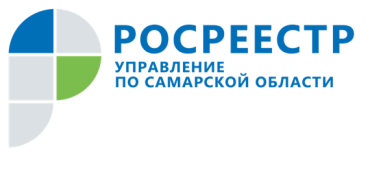 ПРЕСС-РЕЛИЗ13 мая 2019В каких случаях надо оформлять теплицуУправление Росреестра по Самарской области напоминает, что регистрировать нужно только объекты, отвечающие признакам недвижимости. Это касается в том числе теплиц. «Для проведения кадастрового учета и регистрации прав на теплицу она должна отвечать признакам недвижимости: быть прочно связана с землей, ее перемещение должно быть невозможно без несоразмерного ущерба ее назначению, - говорит начальник отдела регистрации недвижимости нежилого назначения Управления Росреестра по Самарской области Роман Каргин. - Если теплица не отвечает признакам объекта недвижимости, ее оформлять не надо».Для регистрации объекта недвижимости, в том числе теплицы (если она таковым является), необходимо обратиться с соответствующим заявлением и комплектом документов в Управление Росреестра. При этом для одновременного проведения кадастрового учета и регистрации прав достаточно предоставить одно заявление. Документы на проведение этих процедур можно направить в Росреестр в электронном виде, заполнив специальные формы на сайте Росреестра. Документы можно также подать при личном обращении в офисы МФЦ. Кроме того, Росреестр обеспечивает экстерриториальный принцип оказания услуг. Это означает, что, если принадлежащий вам объект недвижимости расположен не в городе вашего проживания, вам не надо никуда ехать, чтобы поставить его на кадастровый учет или оформить в собственность. Оформить свою недвижимость можно в городе вашего нахождения. В Управлении Росреестра подчеркнули, что федеральный закон «О ведении гражданами садоводства и огородничества», который вступил в силу с 1 января 2019 года, не изменил порядка кадастрового учета и регистрации прав на объекты недвижимости. Ольга Никитина, помощник руководителя Управления Росреестра(846) 33-22-555, 8 927 690 73 51, pr.samara@mail.ru******************************************************ПРЕСС-РЕЛИЗ13 мая 2019Особый порядок оформления для ранее учтенных объектов недвижимостиЕдинственно верный путь оформления недвижимости, технический и государственный учет которой состоялся по ранее действовавшему законодательству - обратиться с заявлением о внесении сведений о ранее учтенном объекте. Иные заявления в отношении такой категории недвижимости неизбежно приведут к отказу в учетных действиях.Сегодня для того, чтобы оформить недвижимость, заявители обращаются в Управление Росреестра по Самарской области. Подтверждением права собственности на объект является наличие соответствующих сведений в Едином государственном реестре недвижимости. Но так было не всегда. До 1998 года учет объектов капитального строительства вели разные органы, в том числе БТИ. Летом 1997 года был принят закон «О государственной регистрации прав на недвижимое имущество и сделок с ним», а летом 2007 года - закон «О государственном кадастре недвижимости». Вступление в силу этих документов стало отправной точкой, когда информация обо всех объектах недвижимости начала вноситься в Единый государственный реестр прав (ЕГРП) и Государственный кадастр недвижимости (ГКН). В 2017 году сведения обо всех объектах, содержащихся в ЕГРП и ГКН были объединены в единый информационный ресурс – Единый государственный реестр недвижимости (ЕГРН.Вместе с тем в данный ресурс могли не попасть отдельные объекты, технический и государственный учет которых состоялся в соответствии с нормами законодательства, действующего до 1998 и 2008 годов. В связи с этим в Самарской области есть недвижимость, которая до сих пор не числится в ЕГРН, но при этом является учтенной. Такие объекты имеют статус «ранее учтённых объектов недвижимости». Владельцы вправе ими пользоваться, но распоряжаться (продать, подарить) не могут. Как только возникает необходимость распорядиться объектом, владельцы такой недвижимости обращаются за постановкой на кадастровый учет. И неизбежно получают отказ в учетных действиях, ведь недвижимость считается уже учтенной. О том, как правильно оформлять такую недвижимость рассказали в Управлении Росреестра по Самарской области. «Необходимо обратиться в Управление Росреестра с заявлением о внесении сведений о ранее учтенном объекте недвижимости, - говорит начальник отдела недвижимости нежилого назначения Управления Росреестра по Самарской области Роман Каргин. -  Заявление подается в МФЦ. Эта услуга бесплатна как для граждан, так и для юридических лиц». К заявлению надо приложить документы, подтверждающие ранее осуществленный государственный учет объекта или государственную регистрацию права на него. К таким документам относятся, например, свидетельство о праве на наследство, регистрационное удостоверение органов технической инвентаризации (БТИ), договоры об отчуждении объектов недвижимости, удостоверенные нотариально и другие, выданные до пятого августа 1998 года.   «Для внесения в ЕГРН сведений о ранее учтенном объекте недвижимости межевой, технический план либо акт обследования не требуется», - подчеркивает Роман Каргин. Процесс включения сведений о ранее учтенном объекте недвижимости занимает всего пять рабочих дней со дня поступления необходимых документов в Управление Росреестра по Самарской области. В итоге заявитель бесплатно получает выписку из ЕГРН об объекте недвижимости, которая подтверждает внесение данных об объекте в реестр недвижимости. После этого владелец недвижимости может обратиться за регистрацией прав.Контакты для СМИ:Ольга Никитина, помощник руководителя Управления Росреестра(846) 33-22-555, 8 927 690 73 51, pr.samara@mail.ru************************************************ПРЕСС-РЕЛИЗ13 мая 2019Росреестр приглашает студентов на практику, а соискателей – на работу	О том, студентов каких специальностей Управление Росреестра по Самарской области готово принять на практику, и о чем надо знать соискателям при поступлении на государственную гражданскую службу, на «прямой линии» рассказала начальник отдела государственной службы и кадров Управления Росреестра Елена Журавлева.  	«У нас молодой коллектив и мы рады студентам, в том числе потому что это наши потенциальные сотрудники, - говорит Елена Журавлева. – Студенты и соискатели выбирают место работы из внушительного списка: регистрация жилых и нежилых помещений, земельных участков, ипотеки, долевого участия в строительстве, регистрация в электронном виде, регистрация арестов, постановка на кадастровый учет, ведение Единого государственного реестра недвижимости (ЕГРН), выдача сведений из ЕГРН, государственный земельный, геодезический надзор, надзор за СРО, землеустройство.  Кроме того, есть обеспечивающие специалисты, ведущие кадровую, финансово-экономическую деятельность и делопроизводство».  С учетом специфики деятельности Росреестра, в Управлении всегда рады студентам-юристам. Вместе с тем на практику могут быть приняты и студенты, получающие экономическое, техническое, гуманитарное среднее или высшее образование. Для того, чтобы прийти на практику в Управление, нужно принести в отдел кадров только направление учебного заведения. Это касается студентов, с которыми у Управления заключен договор о сотрудничестве: Самарский национальный исследовательский университет имени академика С.П. Королева, СГЭУ, МИР, Самарский филиал Московского педагогического университета, Самарская Гуманитарная академия, Челябинский филиал РАНХиГС, ТГУ, Самарский колледж строительства и предпринимательства. Студентам других образовательных учреждений потребуется также представить договор в двух экземплярах, составленный в соответствии с методическими рекомендациями министерства труда и соцзащиты.Студентов, звонивших на прямую линию из городов и районов Самарской области, приятно удивила возможность пройти практику в своем городе или районе. Дело в том, что в каждом муниципалитете работают территориальные отделы Управления, и они также готовы принять студентов на практику, а после окончания вуза или колледжа – на работу. Затронули на «прямой линии» и тему запретов и ограничений для госслужащего. Так, прозвучало четыре нельзя: нельзя работать в прямом подчинении у близкого родственника, нельзя быть индивидуальным предпринимателем, нельзя входить в состав ООО, нельзя представлять третьи лица в государственном органе, в котором работаешь. Помимо этого, существует обязанность предоставлять сведения о доходах, расходах и обязанностях имущественного характера и заблаговременно уведомлять работодателя о намерении осуществлять иную оплачиваемую работу в свободное от работы время. «Причем, вторая работа не должна быть подведомственной организацией или организацией, в отношении которой гражданский служащий осуществляет контрольно-надзорные функции», - подчеркнула Елена Журавлева. Контакты для СМИ:Ольга Никитина, помощник руководителя Управления Росреестра(846) 33-22-555, 8 927 690 73 51, pr.samara@mail.ru *****************************************************Похвистневское управление АПК информируетИзвещение о проведении отбора граждан Российской Федерации и крестьянских (фермерских) хозяйств для признания их участниками мероприятий по развитию малых форм хозяйствования государственной программы Самарской области «Развитие сельского хозяйства и регулирование рынков сельскохозяйственной продукции, сырья и продовольствия Самарской области» на 2014 – 2021 годы, утвержденной постановлением Правительства Самарской области от 14.11.2013 № 624в рамках реализации региональной составляющей федерального проекта «Создание системы поддержки фермеров и развитие сельской кооперации» национального проекта «Малое и среднее предпринимательство и поддержка индивидуальной предпринимательской инициативы» на создание и развитие хозяйств («Агростартап»)Министерство сельского хозяйства и продовольствия Самарской области (далее – министерство) объявляет о начале проведения отбора граждан Российской Федерации и крестьянских (фермерских) хозяйств для признания их участниками мероприятий по развитию малых форм хозяйствования государственной программы Самарской области «Развитие сельского хозяйства и регулирование рынков сельскохозяйственной продукции, сырья и продовольствия Самарской области» на 2014 – 2021 годы, утвержденной постановлением Правительства Самарской области     от 14.11.2013 № 624, в рамках реализации региональной составляющей федерального проекта «Создание системы поддержки фермеров и развитие сельской кооперации» национального проекта «Малое и среднее предпринимательство и поддержка индивидуальной предпринимательской инициативы» на создание и развитие хозяйств («Агростартап»)                      (далее – отбор).Мероприятие реализуется в рамках государственной программы Самарской области «Развитие сельского хозяйства и регулирование рынков сельскохозяйственной продукции, сырья и продовольствия Самарской области» на 2014 – 2021 годы, утверждённой постановлением Правительства Самарской области от 14.11.2013 № 624.Организатором проведения отбора выступает министерство, расположенное по адресу: 443100, Самарская область, г. Самара,               ул. Невская, д.1, е-mail: mcx@samregion.ru, телефон: (846) 337-76-94, (846) 337-10-75.           Заявки на участие в отборе подаются в министерство по адресу: 443100, Самарская область, г. Самара, ул. Невская, д.1, е-mail: mcx@samregion.ru, телефон: (846) 337-76-94, (846) 337-10-75, каб. 113.Начало приёма заявок – 8:00 3 июня 2019 года;Окончание приёма заявок – 16:00 28 июня 2019 года.Документация, регламентирующая проведение отбора, срок, место и порядок её представления, размещена на официальном сайте министерства (www.mcx.samregion.ru).Предполагаемая дата рассмотрения заявок на участие в отборе в министерстве по адресу: 443100, Самарская область, г. Самара,                       ул. Невская, д.1, каб. 301 – 04 июля 2019 года. Предполагаемая дата подведения итогов отбора в министерстве по адресу: 443100, Самарская область, г. Самара, ул. Невская, д.1, каб. 301 –                                 05 июля 2019 года.******************************************************День открытых консультаций в Кадастровой палате 22 мая 2019 года в рамках Всероссийской недели правовой помощи владельцам загородной недвижимости Кадастровая палата по Самарской области проведёт «День консультаций» для садоводов и огородников. В 2019 году вступил в силу Федеральный закон, который уже называют новой «дачной конституцией». Этот документ привнес значительные изменения в жизнь садоводов и огородников. Со стороны владельцев приусадебных хозяйств возникают вопросы, которые стали особенно актуальными с открытием дачного сезона и требуют разъяснений специалистов.Что можно строить на садовых участках? Как прописаться на даче? Нужно ли платить налог за теплицы? Как избежать излишнего налогового бремени и не попасть под штрафные санкции? Надо ли лицензировать скважины и колодцы? Что признается самостроем? Обратиться с вопросами можно по адресу в Самаре: ул. Ленинская, д. 25 а (с 10:00 до 17:00). Личные бесплатные консультации можно будет получить и во всех территориальных отделах Кадастровой палаты Самарской области по вопросам подачи документов на государственную регистрацию и кадастровый учёт, в том числе в электронном виде, использования электронных сервисов и услуг Росреестра, возможности применения Личного кабинета. ******************************************************Прокуратура Самарской области разъясняет: «Как происходит уголовное преследование лиц, совершивших преступления на территории Российской Федерации и в дальнейшем скрывшихся за ее пределами?» 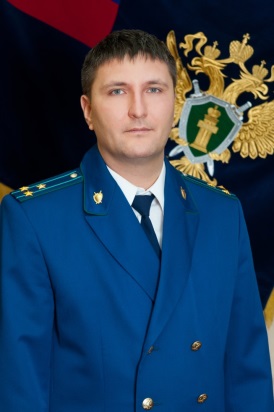 В российском и международном праве существует такой термин как «экстрадиция». Что это такое – отвечает на вопрос начальник управления по надзору за следствием, дознанием и оперативно-розыскной деятельностью прокуратуры Самарской области Антон Атяскин.Выдача (экстрадиция) – это передача лица, в отношении которого ведется уголовное преследование или которое осуждено за совершение преступления, государством, на территории которого оно находится, запрашивающему государству, под юрисдикцию которого подпадает это лицо, в целях привлечения последнего к уголовной ответственности или исполнения приговора. Российская Федерация имеет специальные двусторонние и многосторонние международные договоры, регламентирующие вопросы выдачи. Важное место в реализации выдачи лица для уголовного преследования или исполнения приговора  отводится и российскому законодательству. В правовой системе Российской Федерации международное сотрудничество в сфере уголовного судопроизводства регулируется нормами главы 54 УПК РФ. Согласно части 1 статьи 460 УПК РФ в случае задержания (установления) на территории иностранного государства лица, совершившего преступление в Российской Федерации и скрывшегося за ее пределами,  «Российская Федерация может направить иностранному государству запрос о выдаче ей данного лица для уголовного преследования или исполнения приговора».Какие условия должны быть соблюдены при направлении запроса?Направление запроса о выдаче лица осуществляется, если в соответствии с законодательством обоих государств деяние, в связи с которым направлен запрос о выдаче, является уголовно наказуемым и за его совершение либо предусматривается наказание в виде лишения свободы на срок не менее одного года или более тяжкое наказание – в   случае выдачи для уголовного преследования, либо лицо осуждено к лишению свободы на срок не менее шести месяцев – в случае выдачи для исполнения приговора.Можно ли требовать выдачу у иностранного государства лица (преступника),  являющегося его гражданином?Нет, нельзя. Выдача лица не производится, если лицо, выдача которого требуется, является гражданином запрашиваемой стороны.Может ли лицо (преступник), выданное Российской Федерации, привлечено к уголовной ответственности  за  преступление, не указанное в  запросе о выдаче?Лицо, выданное иностранным государством, не может быть привлечено к уголовной ответственности, осуждено за преступление, не указанное в запросе о выдаче и совершенное до выдачи, без согласия запрашиваемого государства (часть 1 статьи 461 УПК РФ). Если в ходе расследования уголовного дела были установлены или изменены квалифицирующие признаки преступления, в связи с совершением которого лицо было выдано Российской Федерации, то дополнительное согласие запрашиваемого государства необходимо получить, если указанные признаки свидетельствуют о совершении лицом до его выдачи другого преступления, например убийства, сопряженного с разбоем, вымогательством (пункт "з" части 2 статьи 105 УК РФ), при условии, что ранее лицо было выдано Российской Федерации в связи с совершением деяния, предусмотренного частью 1 статьи 105 УК РФ. Указанное согласие также требуется, если вследствие изменения квалификации деяния, в связи с совершением которого лицо было выдано, ухудшается положение такого лица.Возможно ли самостоятельное исполнение лицом (преступником) решения о выдаче? 	Нет, невозможно. В соответствии с международными договорами, в частности ст. 60 Конвенции о правовой помощи и правовых отношениях по гражданским, семейным и уголовным делам от 28.03.1997 «по получении требования запрашиваемая Договаривающаяся Сторона немедленно принимает меры к взятию под стражу лица, выдача которого требуется, за исключением тех случаев, когда выдача не может быть произведена».Срок содержания под стражей должен определяться необходимостью разрешения вопроса о выдаче такого лица, включая его фактическую передачу Российской Федерации. При этом общий срок нахождения лица под стражей не должен превышать срок, предусмотренный в статье 109 УПК РФ за преступление соответствующей категории, в связи с совершением которого направлен запрос о выдаче.	В дальнейшем иностранное государство (запрашиваемая договаривающаяся сторона) уведомляет Российскую Федерацию (запрашивающую договаривающуюся сторону) о месте и времени передача лица (преступника) для дальнейшего осуществления  в отношении него уголовного преследования. 27.05.2019******************************************************Как организована медицина в колонии?Отвечает на данный вопрос Тольяттинский прокурор по надзору за соблюдением законов в исправительных учреждениях Игорь Сядуков.Действующим законодательством осужденным, отбывающим наказание в исправительных учреждениях, гарантируется право на охрану здоровья.Для оказания медицинской помощи осужденным в исправительных колониях организованы медицинские части, а в колониях-поселениях – здравпункты.Медицинские части имеют лицензии на осуществление медицинской деятельности, выданные Росздравнадзором, по видам: первичной доврачебной и врачебной медицинской помощи в условиях амбулатории и стационара, а также специализированной медицинской помощи.Первичная медицинская помощь осужденным колонии-поселения оказывается фельдшерами здравпункта. В плановом порядке медицинская помощь обеспечивается лечебно-профилактическими учреждениями по месту отбывания наказания на равных условиях с другими гражданами. К примеру, полиса обязательного медицинского страхования осужденных ФКУ КП-1 УФСИН России по Самарской области прикреплены к Тольяттинской городской поликлинике № 2, где последние и получают медицинскую помощь.Все сотрудники медицинских частей имеют соответствующие сертификаты специалистов, руководство медицинскими частями осуществляют начальники, имеющие высшее медицинское образование.Осужденные, впервые прибывшие в колонию, помещаются в карантинное отделение, где проходят врачебный осмотр. Профилактический медицинский осмотр в учреждениях проводится один раз в год, плановая флюорография – один раз в 6 месяцев.Амбулаторный прием пациентов ведется по предварительной записи в установленное время. Данные осмотров, медицинских мероприятий заносятся в медицинскую карту амбулаторного больного.В соответствии с предъявляемыми требованиями медицинские части обеспечены медицинскими инструментами, оборудованием, лекарственными препаратами и расходными материалами, необходимыми для оказания первой доврачебной помощи, а также сумками с посиндромными укладками и стерильным хирургическим инструментарием для оказания неотложной медицинской помощи.Помещения медицинских частей и здравпунктов обеспечены отоплением, горячим и холодных водоснабжением. Как правило, в амбулатории расположены кабинет врачебного приема, перевязочная, стоматологический, процедурный и рентгенологический кабинеты, в стационаре – палаты и изолятор.Для проведения обследования, специализированного лечения больные направляются в филиал «Больница» и «Туберкулезная больница» федерального казенного учреждения здравоохранения «Медико-санитарная часть № 63 Федеральной службы исполнения наказаний».При отсутствии возможности оказания осужденным медицинской помощи в медицинских учреждениях уголовно-исполнительной системы, она может быть оказана в иных медицинских организациях государственной и муниципальной системы здравоохранения.28.05.2019******************************************************МО МВД России «Похвистневский»Похвистневские полицейские рассказали ребятам о госуслугах и вручили паспортаНакануне Международного дня защиты детей сотрудники ОВМ МО МВД России «Похвистневский» и.о. начальника отделения майор полиции Мария Шмойлова, специалист-эксперт Любовь Ревизова торжественно вручили первые паспорта пятерым ребятам, проживающим в городе Похвистнево и Похвистневском районе. 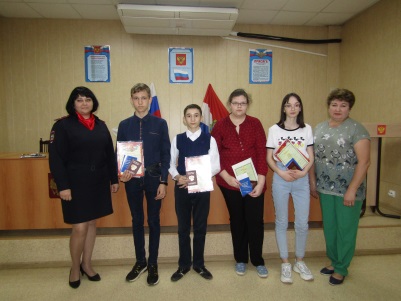 Мария Шмойлова поздравила ребят и их родителей с получением главного документа гражданина Российской Федерации: «Дорогие ребята! Поздравляем вас с этим значимым для каждого гражданина России днём! С получением паспорта вы не только становитесь старше, вы становитесь полноценным гражданином Российской Федерации. Наличие у вас паспорта РФ обеспечивают вам возможность реализации прав и свобод гражданина Российской Федерации, которые прописаны в Конституции РФ». Майор полиции также рассказала ребятам о последующих заменах паспортов в 20 и 45 лет, и о возможности замены паспорта через электронный портал Государственных услуг, которые также предоставляются Отделением по вопросам миграции по улице Шевченко 17А города Похвистнево.По завершению мероприятия сотрудники полиции вручили ребятам с паспортами Конституцию Российской Федерации и поздравление с этим знаменательным днём.**************************************************Похвистневские полицейские раскрыли кражу дорогостоящего гаджета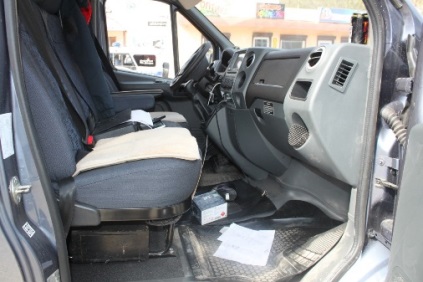 В МО МВД России «Похвистневский» обратился 25-летний житель станции Заглядино Асекеевского района Оренбургской области с заявлением о похищении из салона его автомобиля телефона iPhone, стоимостью более 45 000 рублей.Из материалов дела следует, что заявитель осуществлял разгрузку товара в один из торговых центров города Похвистнево, на улице Комсомольская, при этом двери салона автомобиля были не заперты. Возвратившись к автомобилю, потерпевший обнаружил пропажу дорогостоящего гаджета.Сотрудникам полиции в ходе проведения оперативных мероприятий, а именно при просмотре записи с камеры видеонаблюдения под подозрение в совершении кражи телефона попал ранее неоднократно судимый за имущественные преступления житель города Похвистнево 1970 года рождения. Полицейские в составе опергруппы приехали на место жительства подозреваемого и провели осмотр дома, где и был найден похищенный телефон. Подозреваемый признался в совершении кражи, а также пояснил, что телефон ему нужен был для последующей продажи.По признакам преступления предусмотренного частью 2 статьи 158 Уголовного кодекса Российской Федерации «Кража». Санкция за совершение данного преступления предусматривает наказание в виде лишения свободы на срок до пяти лет. Похищенный телефон был изъят и возвращён владельцу.****************************************************РЭО МО МВД России «Похвистневский» предоставляет государственные услуги(г. Похвистнево, ул. Строителей, 1)Тел.: 8(84656) 2-44-47•	Регистрация автомобиля (постановка/снятие с учёта);•	Замена регистрационных знаков;•	Запись на экзамен;•	Выдача водительского удостоверения.Режим работы:ВТ, СР, ПТ – с 900 до 1800ЧТ - с 1200 до 2000СБ – с 800 до 1800ПН - выходнойС помощью электронных средств сотрудники МО МВД России «Похвистневский» имеют доступ входа в Автоматизированное рабочее место (АРМ) центра обслуживания, в котором регистрируют, подтверждают, восстанавливают или удаляют учётную запись физического лица. А также имеют возможность восстановления паролей*****************************************************ОСТОРОЖНО БРУЦЕЛЛЕЗ  Похвистневская СББЖ ГБУ СО «СВО» доводит до Вашего сведения, что с территории фермы ИП Глава КФХ Юсупов Х.Ш., расположенной по адресу: Самарская область, Похвистневский район, сельское поселения Староганькино, село Стюхино нелегально вывезено в неизвестное направление 207 голов крупного рогатого скота (симментальской породы, мясного направления, разных половозрелых групп), без ветеринарных сопроводительных документов. Данное хозяйство неблагополучное по бруцеллезу крупного рогатого скота, согласно приказа Департамента ветеринарии Самарской области № 133-п от 19.04.2019 г. На данной территории ограничен ввоз и вывоз крупнорогатого скота, будьте осторожны при приобретении животных без сопроводительных документов!Бруцеллез (brucellessis) – хроническая инфекционная болезнь животных и человека. У многих животных проявляется абортами и задержанием последа, орхитами, рождением нежизнеспособного молодняка и бесплодием. В связи с социальной опасностью бруцеллез включен в список карантинных болезней. Заболевание у человека может привести к инвалидности (чаще из-за поражения суставов) и даже к смерти. Факторами передачи являются контаминированные объекты внешней среды, акушерские инструменты, продукция и сырье животного происхождения ( мясо, молоко), инвентарь и спецодежда. Заражение происходит алиментарным и половым путем, через кожу и слизистые оболочки (даже неповрежденные), трансмиссивно (через укусы клещей и кровососущих насекомых).  Для заболевания характерна стационарность, которая обусловлена носительством возбудителя мышевидными грызунами, кровососущими насекомыми, дикими животными. Сезонность болезни не выражена. У крупного рогатого скота, свиней и овец  бруцеллез протекает в виде эпизоотий. Механизм распространения - Многие исследователи считают, что специфическим для бруцеллеза механизмом передачи являются алиментарные пути заражения, и на этом основании относят бруцеллез к группе кишечных инфекций, возбудители которых проникают через рот, локализуются в слизистой оболочке кишечника, размножаются в ней и выделяются во внешнюю среду с испражнениями. Источником заражения человека являются больные животные – коровы, козы, свиньи, верблюды. Молоко абортировавших коров наиболее опасно для заражения бруцеллёзом, убить бруцелл в нём можно только при помощи кипячения. Заразиться бруцеллёзом через сметану и сливочное масло, а также простоквашу, сыворотку, пахту также легко, потому что эти продукты в процессе изготовления не подвергаются тепловой обработке. Опасным в отношении заражения бруцеллёзом является мясо больных животных, бруцеллы сохраняются даже в замороженном сыром мясе. Только тщательная долгая варка может убить возбудителя заболевания бруцеллёзом, изделия из фарша могут стать источником заражения бруцеллёзом, так, например, котлеты, плохо прожаренные, имеют в середине температуру от 40 градусов, а это не убивает возбудителя заболевания. Возбудитель бруцеллёза может сохраняться в активном состоянии и на шерсти с больных животных, шкурах, в местах их содержания.В целях предотвращения бруцеллеза необходимо – предоставлять ветеринарным специалистам все сведения о приобретенных животных, создавать условия для проведения их осмотра, исследований и обработок; в случаях появления признаков заболевания животных: преждевременных родов, абортов – незамедлительно обращаться к ветеринарным специалистам.Профилактикой бруцеллёза является тщательный ветеринарный контроль за продуктами животноводства, особенно за молоком и молочными продуктами, ликвидация и полная дезинфекция очагов бруцеллёза. Молоко, употребляемое людьми, должно проходить обязательную термическую обработку – стерилизацию, длительную пастеризацию или кипячение. В питании маленьких детей не рекомендуется употреблять продукты, которые не проходят обработку – ребёнок может заразиться бруцеллёзом через сметану и сливочное масло, а также плохо прожаренное мясо.Вода, употребляемая для питья, должна подвергаться обязательному кипячению. Нужно не допускать ситуации прямого контакта маленьких детей и домашних животных во избежание заражения бруцеллёзом от их шерсти.Уважаемые граждане и жители села!Не подвергайте опасности себя, своих близких и личное подсобное хозяйствопредставляйте животных для проведения плановых мероприятийпо требованию сотрудников государственной ветеринарной службы!Структурное подразделение Похвистневская СББЖ  г.Похвистнево, ул.Суходольная,38 тел.:8(84656) 2-12-87; 2-27-95; 2-16-07****************************************************Соблюдение требований пожарной безопасности в весенне-летний пожароопасный периодПри установлении в районе жаркой и ясной погода приводит к повышению класса пожароопасности. В связи с этим увеличивается опасность возникновения природных пожаров, решением органов местного самоуправления на территории муниципальных образований может устанавливаться особый противопожарный режим. В основном данный период устанавливается с апреля по сентябрь месяц.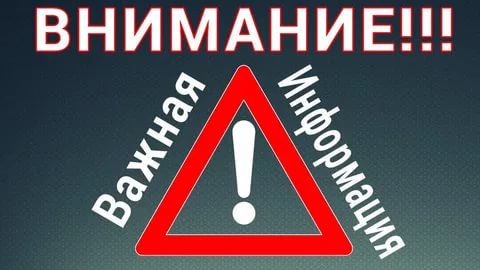 В условиях которого запрещается: - запрещается проведения пала сухой травы (стерни) и пожнивных остатков, за исключением контролируемых отжигов, осуществляемых министерством лесного хозяйства, охраны окружающей среды и природопользования Самарской области;	- ограничивается въезд транспортных средств и пребывание граждан в лесах, а также проведение работ, связанных с разведением огня в лесном фонде;	- запрещается применение пиротехнических изделий и огневых эффектов в зданиях (сооружениях) и на открытых территориях;	запрещается сжигание мусора и отходов на территориях населённых пунктов, организаций и частных предпринимателей;	запрещается на территориях поселений и городских округов, на объектах садоводческих, огороднических и дачных некоммерческих объединений граждан устраивать свалки горючих отходов.Правилами противопожарного режима в Российской Федерации утвержденные Постановлением Правительства Российской Федерации «О противопожарном режиме» от 25.04.2012 № 390 устанавливаются требования по содержанию территории, а именно:п. 171 - правообладатели земельных участков (собственники земельных участков, землепользователи, землевладельцы и арендаторы земельных участков), расположенных в границах населенных пунктов, садоводческих, огороднических или дачных некоммерческих объединений обязаны производить регулярную уборку мусора и покос травы;п. 19 - запрещается на территориях общего пользования поселений и городских округов, на объектах садоводческих, огороднических и дачных некоммерческих объединений граждан устраивать свалки горючих отходов;п. 74 - на землях общего пользования населенных пунктов запрещается разводить костры, а также сжигать мусор, траву, листву и иные отходы, материалы или изделия.Так же установлены требования по содержанию территории на землях сельскохозяйственного назначения и землях запаса, а именно:п. 218 - запрещается выжигание сухой травянистой растительности, стерни, пожнивных остатков (за исключением рисовой соломы) на землях сельскохозяйственного назначения и землях запаса, разведение костров на полях. Выжигание рисовой соломы может производиться в безветренную погоду при соблюдении условия, предусмотренного пунктом 72(1) настоящих Правил.Хотелось бы напомнить всем горожанам и сельчанам, что при не соблюдении правил пожарной безопасности в условиях особого противопожарного режима, лица, виновные в совершении административного правонарушения, будут привлекаться к административной ответственности. В соответствии с Кодекс РФ об административных правонарушениях за нарушения правил пожарной безопасности совершенных:предусмотренный частью 2 статьи 20.4 административный штраф составляет:на граждан от 2000 до 4000 руб.;на должностных лиц от 15000 до 30000 руб.;на лиц, осуществляющих предпринимательскую деятельность без образования юридического лица от 30000 до 40000 руб.;на юридических лиц от 400000 до 500000 руб.При этом за нарушение требований пожарной безопасности, существует и уголовная ответственность, в соответствии с уголовным кодексом Российской Федерации.Пожар – не стихия, а следствие беспечности людей!******************************************************ПОЗДРАВЛЯЕМ!Уважаемые жители сельского поселения Малый Толкай поздравляю Вас с праздником «День защиты детей»!Сердечно поздравляю Вас с днем защиты детей! Дети- наше богатство. Ради них мы работаем и живем, строим планы и надеемся на счастье. Чтобы эти надежды осуществились, мы, взрослые, должны окружать детей внимание и заботой, формировать у них почтительное отношение к достоянию прошлого, учить доброте и человечности. Эта ответственная задача всего общества, каждого из нас.За нашими детьми- будущее всего Отечества. Дорогие ребята желаю Вам крепкого здоровья, хорошего летнего отдыха, мира Вам, счастья и добра!Глава поселения   И.Т.Дерюжова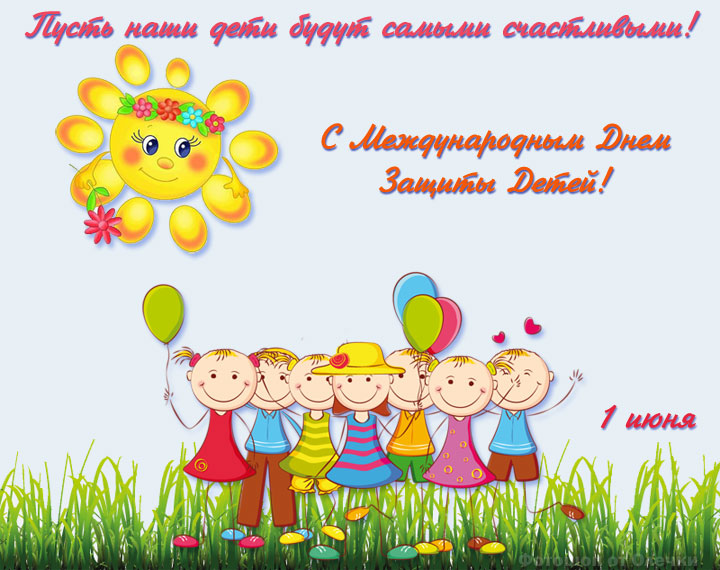     поселения    Малый  Толкай                                         РАСПРОСТРАНЯЕТСЯ БЕСПЛАТНОГазета основана 14.06.2010 г.    поселения    Малый  Толкай                                           28  мая  2019  года№ 21 (236)    поселения    Малый  Толкай                                         ОФИЦИАЛЬНОЕОПУБЛИКОВАНИЕ№ п/пНаименование населенного пункта, улицы, переулкаТипадресного объектаМалый ТолкайМалый Толкайсело1Чапаеваулица2Советскаяулица3Комсомольскаяулица4Молодежнаяулица5Заречнаяулица6СадоваяулицаПередовкаПередовкапоселок1Ленинаулица2ЮбилейнаяулицаШиповкаШиповкапоселок1.ЛенинаулицаКамышевкаКамышевкапоселок1ЛенинаулицаТунгусТунгусж/д разъезд1ЛеснаяулицаФормирование результата предоставления муниципальной услуги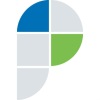 Филиал федерального государственного бюджетного учреждения «Федеральная кадастровая палата Федеральной службы государственной регистрации, кадастра и картографии» по Самарской областиг. Самара, ул. Ленинская, 25а, корп.  № 1               e-mail: pr_fkp@mail.ru, twitter: @pr_fkp, ВК: vk.com/fkp_samara, www.kadastr.ruУчредители: Администрация сельского поселения Малый Толкай муниципального района Похвистневский Самарской области и Собрание представителей сельского поселения Малый Толкай муниципального района Похвистневский Самарской области.Издатель: Администрация сельского поселения Малый Толкай муниципального района Похвистневский Самарской областиУчредители: Администрация сельского поселения Малый Толкай муниципального района Похвистневский Самарской области и Собрание представителей сельского поселения Малый Толкай муниципального района Похвистневский Самарской области.Издатель: Администрация сельского поселения Малый Толкай муниципального района Похвистневский Самарской областиУчредители: Администрация сельского поселения Малый Толкай муниципального района Похвистневский Самарской области и Собрание представителей сельского поселения Малый Толкай муниципального района Похвистневский Самарской области.Издатель: Администрация сельского поселения Малый Толкай муниципального района Похвистневский Самарской областиАдрес: Самарская область, Похвистневский район, село Малый Толкай, ул. Молодежна,2 тел. 8(846-56) 54-1-40Тираж 100 экз. Подписано в печать Редактор Атякшева Р.Ю.